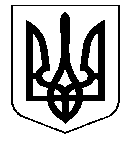 УКРАЇНАНОСІВСЬКА  МІСЬКА  РАДАНОСІВСЬКОГО  РАЙОНУ ЧЕРНІГІВСЬКОЇ  ОБЛАСТІВИКОНАВЧИЙ  КОМІТЕТ                          Р І Ш Е Н Н Я                    ПРОЕКТ17 січня 2018 року  	                 м. Носівка	   	             № ___  Про встановлення тарифуна теплову енергіюТОВ «УКРТЕПЛО  ЧЕРНІГІВ»для потреб бюджетних організацій       Відповідно до ст. 28 Закону України «Про місцеве самоврядування в Україні», Закону України «Про теплопостачання», постанови  Кабінету Міністрів України «Про затвердження Порядку розрахунку середньо-зважених тарифів на теплову енергію, вироблену з використанням природного газу, для потреб населення, установ та організацій, що фінансуються з державного чи місцевого бюджету, її транспортування та постачання» від 6 вересня 2017р. № 679,  враховуючи заяву ТОВ «УКРТЕПЛО ЧЕРНІГІВ» від 26.12.2017р.  №5409,   виконавчий комітет міської ради вирішив:Встановити тарифи на теплову енергію, виробництво теплової енергії та постачання теплової енергії, що виробляється на установках з використанням альтернативних джерел енергії ТОВ «УКРТЕПЛО ЧЕРНІГІВ» на рівні 90 відсотків середньозваженого тарифу на теплову енергію, вироблену з використанням природного газу, затвердженого Державним агенством з енергоефективності та енергозбереження України від 22 грудня 2017 року:для потреб установ та організацій, що фінансуються з державного та      місцевого бюджету:на теплову енергію 1733,77 грн/Гкал (з ПДВ) за такими складовими:на виробництво теплової енергії 1727,42 грн/Гкал(з ПДВ);на постачання теплової енергії 6,35 грн/Гкал(з ПДВ);        2. Оприлюднити дане рішення на офіційному веб-сайті Носівської міської ради.        3. Контроль за виконанням рішення покласти на заступника міського голови з питань житлово – комунального господарства Сичова О.В.. Міський голова                                                                    В.М.ІгнатченкоПОДАННЯ:Начальник відділу економічногорозвитку, інвестицій та регуляторної діяльності                                                                            Н.В. МалинкоПОГОДЖЕННЯ: Заступник міського голови з питаньжитлово-комунальної сфери                                             О.В. СичовНачальник фінансового управління                                 В.І.ПазухаНачальник  загального відділу                                          Н.В. РубельНачальник відділу правового забезпечення та кадрової роботи                                  С.С.Яма